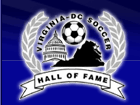              2021 Virginia-DC Soccer Hall of Fame Golf TournamentGreetings,The 2021 Virginia-DC Soccer Hall of Fame Golf Tournament will be held on May 06, 2021 at the Laurel Hill Golf Club, 8701 Laurel Crest Drive, Lorton, VA 22079.  The Virginia-DC Soccer Hall of Fame was started in 2001 with 11 inductees.  In the years since, many have been added and the Hall continues to grow and honor the legacies of these special individuals who have made outstanding contributions to our soccer community.  Over the past four years our golf tournament has developed as a great outing for golfers of various experience levels and from various walks of life.  Soccer coaches, contractors, lawyers, business owners, administrators, referees, architects, engineers, and ex-professional soccer players and coaches have all competed.  We look forward to another great outing and request that you consider sponsoring a meal, a tee box, or a foursome for the tournament, or make a donation.  Attached are various sponsorship opportunities.  All sponsors and donors receive appropriate recognition on the course or in the tournament program.   The Virginia-DC Soccer Hall of Fame is a sub entity of the Virginia Youth Soccer Association, a 501.c.3 non-profit organization.  Therefore, all donations in excess of goods or services received are tax deductable.  Donations, Sponsorships, and Individual/Team Registrations can be made online at http://www.vadcsoccerhof.org/golf-tournament.The Virginia-DC Soccer Hall of Fame appreciates your consideration.Best wishes,Bill Willis Tournament Chairman202-441-0088vadcshofgolftournament@gmail.com encl.